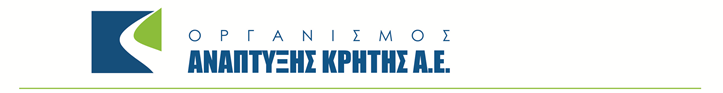 Στο πλαίσιο του διαγωνισμού με τα ανωτέρω στοιχεία, σας υποβάλλω την παρακάτω προσφορά στο τυποποιημένο έντυπο της Υπηρεσίας για λογαριασμό της εταιρείας με την επωνυμία ……………………………………………………………………., με έδρα ………………................, οδός ……………………………………….., αριθμός …..…, ΑΦΜ ………………….………………………, Δ.Ο.Υ. ………………………………………., τηλέφωνο …………….………….., fax ……………………………, και ηλεκτρ. ταχυδρομείο …………………………………….… ΟΙΚΟΝΟΜΙΚΗ ΠΡΟΣΦΟΡΑΆΡΘΡΑ ΑΤ.1 - 17ΠΡΟΜΗΘΕΙΑ ΚΑΙ ΕΓΚΑΤΑΣΤΑΣΗ ΣΥΣΤΗΜΑΤΟΣ ΤΗΛΕΕΛΕΓΧΟΥ ΚΑΙ ΤΗΛΕΧΕΙΡΙΣΜΟΥΓια τη προμήθεια και εγκατάσταση του συστήματος τηλεελέγχου – τηλεχειρισμού στα υφιστάμενα δίκτυα ύδρευσης του Δήμου Ανωγείων,  σύμφωνα με την Αναλυτική Διακήρυξη, την Συγγραφή Υποχρεώσεων, την Τεχνική Περιγραφή - Τεχνικές Προδιαγραφές.  Περιλαμβάνονται:Η προμήθεια του συνόλου του απαιτούμενου εξοπλισμού, υλικών, λογισμικού κλπ,  όπως αυτός αναφέρεται στο Παράρτημα: “Τεχνική Περιγραφή – Τεχνικές Προδιαγραφές” των τευχών δημοπράτησηςΗ πλήρης λειτουργική διασύνδεση (υδραυλική, ηλεκτρολογική, αυτοματισμός) του εξοπλισμού, οι δοκιμές  και η ένταξή του στο υφιστάμενο υδροδοτικό σύστημα, καθώς και η ενσωμάτωση των απαιτούμενων υλικώνΗ θέση σε πλήρη, ασφαλή και αποδοτική λειτουργία του συστήματοςΟποιαδήποτε επιδιόρθωση απαιτηθεί σε φθορά ΗΜ εξοπλισμού ή δομικών στοιχείων που προκύψει κατά την τοποθέτηση του εξοπλισμούΟποιοδήποτε άλλο μικροϋλικό απαιτηθεί για την ορθή και έντεχνη τοποθέτηση του εξοπλισμού ακόμα και αν δεν αναφέρεται ρητά στο Παράρτημα: “Τεχνική Περιγραφή – Τεχνικές Προδιαγραφές” των Τευχών ΔημοπράτησηςΟτιδήποτε επιπλέον αναφέρεται στα τεύχη δημοπράτησης.ΆΡΘΡΟ ΑΤ.18ΣΥΝΤΗΡΗΣΗ ΓΙΑ 60 ΜΗΝΕΣΓια τη συντήρηση-πλήρη εγγύηση για ΠΕΝΤΕ (5) ΕΤΗ - ΕΞΗΝΤΑ (60) ΜΗΝΕΣ, σύμφωνα με την Αναλυτική Διακήρυξη, την Συγγραφή Υποχρεώσεων, την Τεχνική Περιγραφή - Τεχνικές Προδιαγραφές, για το σύνολο της προμήθειας και εγκατάστασης του συστήματος τηλεελέγχου – τηλεχειρισμού στα υφιστάμενα δίκτυα ύδρευσης του Δήμου Ανωγείων, συμπεριλαμβανομένου δηλαδή του συνόλου του απαιτουμένου προσωπικού, των εργασιών λειτουργίας- υπηρεσιών προληπτικής και διορθωτικής συντήρησης, τακτικής και έκτακτης και άρσης πάσης φύσεως βλαβών, καθώς και εργασία εγκατάστασης οποιαδήποτε ανταλλακτικών ενδεχόμενα απαιτηθούν για την πλήρη, αποδοτική και ασφαλή λειτουργία του συστήματος. Η ηλεκτρική ενέργεια, τα αναλώσιμα και η παροχή πόσιμου νερού βαρύνουν τον κύριο του έργου, (βλάβες λόγω κακής διαπιστωμένης χρήσης από το προσωπικό του Δήμου βαρύνουν τον Δήμο και βλάβες λόγω κακής ποιότητας υλικού ή εργασίας βαρύνουν τον ανάδοχο)ΗΜΕΡΟΜΗΝΙΑΟ ΠΡΟΣΦΕΡΩΝΕΡΓΟ:  «ΕΡΓΑ ΒΕΛΤΙΩΣΗΣ ΔΙΚΤΥΩΝ ΥΔΡΕΥΣΗΣ ΔΗΜΟΥ ΑΝΩΓΕΙΩΝ ΚΡΗΤΗΣ -ΥΠΟΕΡΓΟ 2: «ΠΡΟΜΗΘΕΙΑ ΚΑΙ ΕΓΚΑΤΑΣΤΑΣΗ ΣΥΣΤΗΜΑΤΩΝ ΕΛΕΓΧΟΥ ΔΙΑΡΡΟΩΝ (ΤΗΛΕΕΛΕΓΧΟΣ-ΤΗΛΕΧΕΙΡΙΣΜΟΣ) ΣΤΑ ΥΦΙΣΤΑΜΕΝΑ ΔΙΚΤΥΑ ΜΕΤΑΦΟΡΑΣ ΚΑΙ ΔΙΑΝΟΜΗΣ ΝΕΡΟΥ ΤΟΥ ΔΗΜΟΥ ΑΝΩΓΕΙΩΝ»ΠΑΡΑΡΤΗΜΑ VIII- A: ΤΙΜΟΛΟΓΙΟ ΠΡΟΣΦΟΡΑΣΠροϋπολογισμός: 1.952.300,00€ προ ΦΠΑΧρηματοδότηση: Πρόγραμμα «ΑΝΤΩΝΗΣ ΤΡΙΤΣΗΣ»ΑΠΡΙΛΙΟΣ 2021Προς:ΟΡΓΑΝΙΣΜΟΣ ΑΝΑΠΤΥΞΗΣ ΚΡΗΤΗΣ Α.Ε.Υπόψη: της Επιτροπής ΔιαγωνισμούΑΡ. ΔΙΑΚΗΡΥΞΗΣ : ……………….…/ 2020ΑΡΙΘΜΟΣ ΤΙΜΟΛΟΓΙΟΥΤΣΕ ΥΔΡΕΥΣΗΣΤΥΠΟΣ ΕΓΚΑΤΑΣΤΑΣΗΣΟΝΟΜΑΣΙΑ ΤΟΠΙΚΟΥ ΣΤΑΘΜΟΥΠΟΣΟΤΗΤΑ ΜΟΝ. ΜΕΤΡ.ΤΙΜΗ ΜΟΝ. ΑΡΙΘΜΗΤΙΚΩΣΤΙΜΗ ΜΟΝΑΔ. ΟΛΟΓΡΑΦΩΣΔΑΠΑΝΗΑ.Τ.1ΤΣΕ 1ΔΕΞΑΜΕΝΗΤΟΠΙΚΟΣ ΣΤΑΘΜΟΣ ΕΛΕΓΧΟΥ ΔΕΞΑΜΕΝΗΣ ΔΙΑΧΩΡΙΣΜΟΥΑ.Τ.2ΤΣΕ 2ΔΕΞΑΜΕΝΗΤΟΠΙΚΟΣ ΣΤΑΘΜΟΣ ΕΛΕΓΧΟΥ ΛΙΜΝΟΔΕΞΑΜΕΝΗΣ ΓΩΝΟΜΙΟΥΑ.Τ.3ΤΣΕ 3ΔΕΞΑΜΕΝΗ - ΑΝΤΛΙΟΣΤΑΣΙΟΤΟΠΙΚΟΣ ΣΤΑΘΜΟΣ ΕΛΕΓΧΟΥ ΤΑΧΥΔΙΥΛΙΣΤΗΡΙΟΥ - ΔΕΞΑΜΕΝΗΣ ΤΑΧΥΔΙΥΛΙΣΤΗΡΙΟΥΑ.Τ.4ΤΣΕ 4ΔΕΞΑΜΕΝΗΤΟΠΙΚΟΣ ΣΤΑΘΜΟΣ ΕΛΕΓΧΟΥ ΔΕΞΑΜΕΝΗΣ ΑΝΕΜΟΓΕΝΝΗΤΡΙΑΣΑ.Τ.5ΤΣΕ 5ΔΕΞΑΜΕΝΗΤΟΠΙΚΟΣ ΣΤΑΘΜΟΣ ΕΛΕΓΧΟΥ ΚΕΝΤΡΙΚΗΣ ΔΕΞΑΜΕΝΗΣ ΑΝΩΓΕΙΩΝΑ.Τ.6ΤΣΕ 6ΓΕΩΤΡΗΣΗΤΟΠΙΚΟΣ ΣΤΑΘΜΟΣ ΕΛΕΓΧΟΥ ΓΕΩΤΡΗΣΗΣ ΑΓΡΙΔΙΑΑ.Τ.7ΤΣΕ 7ΔΕΞΑΜΕΝΗ - ΑΝΤΛΙΟΣΤΑΣΙΟΤΟΠΙΚΟΣ ΣΤΑΘΜΟΣ ΕΛΕΓΧΟΥ ΑΝΤΛΙΟΣΤΑΣΙΟΥ ΔΕΞΑΜΕΝΗΣ ΑΓΡΙΔΙΑΑ.Τ.8ΤΣΕ 8ΔΕΞΑΜΕΝΗ - ΑΝΤΛΙΟΣΤΑΣΙΟΤΟΠΙΚΟΣ ΣΤΑΘΜΟΣ ΕΛΕΓΧΟΥ ΑΝΤΛΙΟΣΤΑΣΙΟΥ ΔΕΞΑΜΕΝΗΣ ΧΑΛΕΠΑΑ.Τ.9ΤΣΕ 9ΔΕΞΑΜΕΝΗΤΟΠΙΚΟΣ ΣΤΑΘΜΟΣ ΕΛΕΓΧΟΥ ΔΕΞΑΜΕΝΗΣ ΦΛΑΜΟΥΡΑΣ/ΚΕΡΑΙΕΣΑ.Τ.10ΤΣΕ 10ΔΕΞΑΜΕΝΗ - ΑΝΤΛΙΟΣΤΑΣΙΟΤΟΠΙΚΟΣ ΣΤΑΘΜΟΣ ΕΛΕΓΧΟΥ ΑΝΤΛΙΟΣΤΑΣΙΟΥ ΔΕΞΑΜΕΝΗΣ ΟΙΚΟΥΑ.Τ.11ΣΜΔ 1ΦΡΕΑΤΙΟΣΤΑΘΜΟΣ ΜΕΤΡΗΣΗΣ ΔΙΑΡΡΟΩΝ ΠΗΓΩΝ ΑΓ. ΜΑΡΙΝΑΣ 1&2Α.Τ.12ΣΜΔ 2ΦΡΕΑΤΙΟΣΤΑΘΜΟΣ ΜΕΤΡΗΣΗΣ ΔΙΑΡΡΟΩΝ ΠΗΓΩΝ ΜΥΘΙΑΣ, ΑΣΦΕΝΤΑΜΟΥ, ΠΑΠΟΛΛΟΥΑ.Τ.13ΣΜΔ 3ΦΡΕΑΤΙΟΣΤΑΘΜΟΣ ΜΕΤΡΗΣΗΣ ΔΙΑΡΡΟΩΝ ΠΗΓΩΝ ΖΩΜΙΝΘΟΣ Νο1Α.Τ.14ΣΜΔ 4ΓΕΩΤΡΗΣΗΣΤΑΘΜΟΣ ΜΕΤΡΗΣΗΣ ΔΙΑΡΡΟΩΝ ΓΕΩΤΡΗΣΗ ΚΟΡΙΤΣΙΑ.Τ.15AMR/AMIΦΡΕΑΤΙΟΣΤΑΘΜΟΣ ΜΕΤΡΗΣΗΣ ΔΙΑΡΡΟΗΣ ΚΑΤΑΝΑΛΩΣΗΣΑ.Τ.16ΚΣΕΚΕΝΤΡΙΚΟΣ ΣΤΑΘΜΟΣ ΕΛΕΓΧΟΥΚΕΝΤΡΙΚΟΣ ΣΤΑΘΜΟΣ ΕΛΕΓΧΟΥΑ.Τ.17ΥΠΡΓΕΝΙΚΕΣ ΥΠΗΡΕΣΙΕΣΓΕΝΙΚΕΣ ΥΠΗΡΕΣΙΕΣΑ.Τ.18ΥΠΡΥπηρεσίες Συντήρησης μετά την οριστική παραλαβή προμήθειας ΣΥΝΤΗΡΗΣΗ